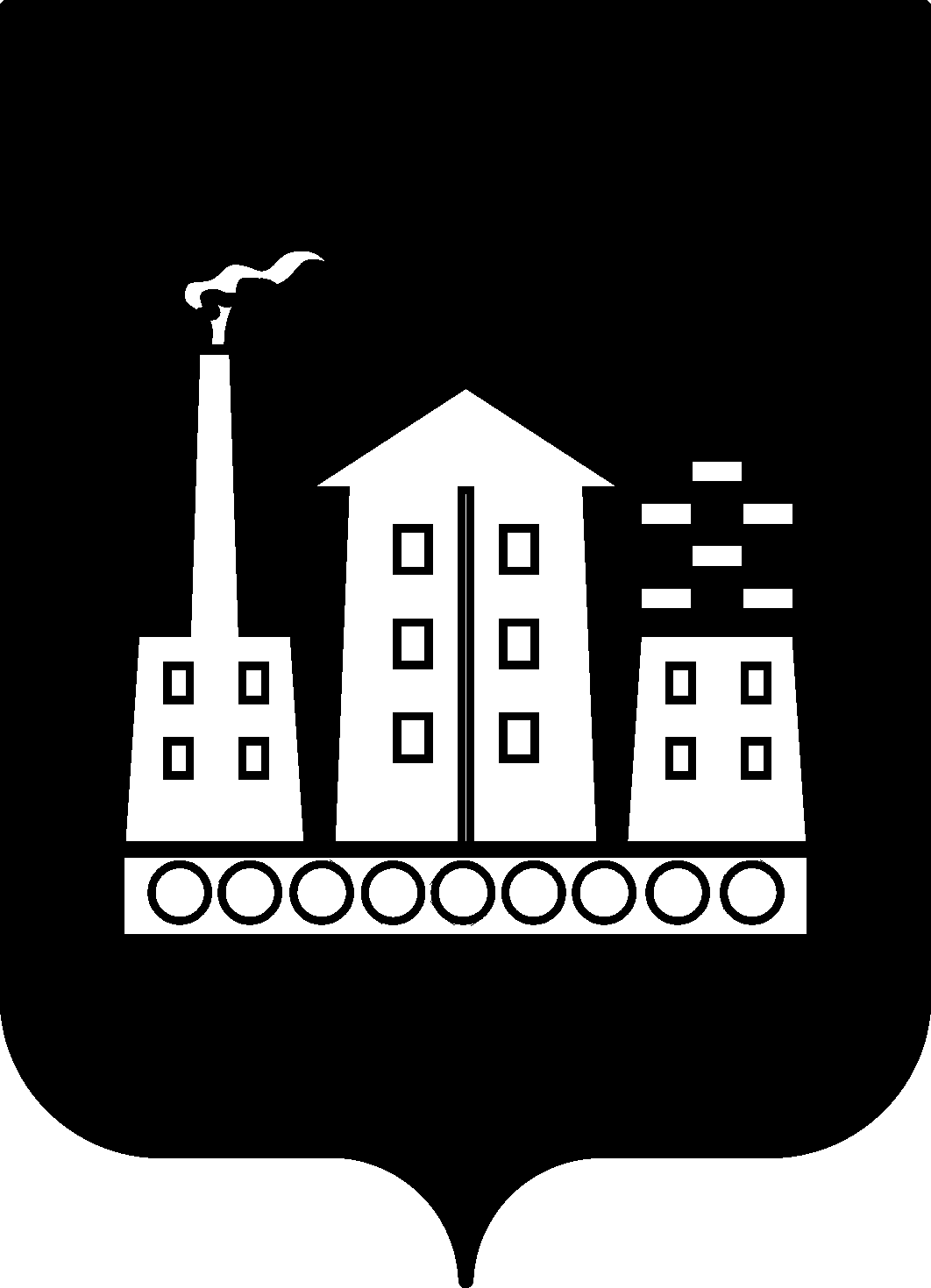 АДМИНИСТРАЦИЯГОРОДСКОГО ОКРУГА СПАССК-ДАЛЬНИЙПОСТАНОВЛЕНИЕг. Спасск-Дальний, Приморского краяО внесении изменений в постановление Администрации городского округа Спасск-Дальний от 25 декабря 2017 года № 605-па «Об утверждении муниципальной программы «Доступная среда для инвалидов на территории городского округа Спасск-Дальний» на 2018-2021 годы»В соответствии с Федеральным законом от 06 октября 2003 года № 131-ФЗ «Об общих принципах организации местного самоуправления в Российской Федерации», Уставом городского округа Спасск-Дальний, в целях эффективного использования   денежных средств, направляемых для проведения мероприятий по реализации муниципальной программы, Администрация городского округа Спасск-Дальний ПОСТАНОВЛЯЕТ:1. Внести в постановление Администрации городского округа Спасск-Дальний от 25 декабря 2017 года № 605-па «Об утверждении муниципальной программы     «Доступная среда для инвалидов на территории городского округа Спасск-Дальний» на 2018-2020 годы» годы (в редакции постановления Администрации городского округа Спасск-Дальний от 02.10.2019 №  427-па) следующие изменения:1.1. в приложение № 1 к муниципальной программе:- добавить в колонку «Наименование мероприятия» - «Обеспечение беспрепятственного доступа инвалидов и других маломобильных групп населения к муниципальным объектам социальной инфраструктуры»;- добавить в колонку «Исполнитель» - «Муниципальное казенное учреждение «Хозяйственное управление Администрации городского округа Спасск-Дальний»;- добавить в колонку «Сроки исполнения» - «2020-2022 годы»;- добавить в колонку «Ожидаемые результаты» -  «Доступность объектов социальной инфраструктуры, для инвалидов и других маломобильных групп населения».1.2. приложение № 2 к муниципальной программе изложить в новой редакции (прилагается).2. Административному управлению Администрации городского округа Спасск-Дальний (Моняк) настоящее постановление опубликовать в официальном печатном издании  и разместить на официальном сайте городского округа Спасск-Дальний. 3. Контроль за исполнением настоящего постановления возложить на                 заместителя главы Администрации Белякову Л.В.4. Настоящее постановление вступает в силу со дня его официального опубликования.Исполняющий обязанности главыгородского округа Спасск-Дальний					       А.К. Бессонов             Приложение № 2 к муниципальной программе «Доступная среда для инвалидов на  территории      городского  округа  Спасск-Дальний» на 2018-2022 годы (в редакции постановления Администрации городского округа Спасск-Дальний от ______________________ )Ресурсное обеспечение реализации мероприятий муниципальной программыНаименование мероприятий муниципальной программы2018 год2019 год2020 год2021 год2022 годНаименование мероприятий муниципальной программыСредства бюджета городского округа Спасск-Дальний, тыс. руб.Средства бюджета городского округа Спасск-Дальний,  тыс. руб.Средства бюджета городского округа Спасск-Дальний, тыс. руб.Средства бюджета городского округа Спасск-Дальний, тыс. руб.Средства бюджета     городского округа Спасск-Дальний, тыс. руб.Финансовое обеспечение муниципальной программы0,020,020,020,020,0Финансовое обеспечение муниципальной программыСодействие общественным организациям инвалидов в обеспечении их деятельности, в т.ч. в проведении мероприятий, связанных с Декадой инвалидовСодействие общественным организациям инвалидов в обеспечении их деятельности, в т.ч. в проведении мероприятий, связанных с Декадой инвалидовАдаптация муниципальных объектов социальной инфраструктуры: обеспечение беспрепятственного доступа инвалидов и других маломобильных групп населения к приоритетным зданиям и сооружениям. Содействие в организации мероприятий по социокультурной реабилитации инвалидовАдаптация муниципальных объектов социальной инфраструктуры: обеспечение беспрепятственного доступа инвалидов и других маломобильных групп населения к приоритетным зданиям и сооружениям. Содействие в организации мероприятий по социокультурной реабилитации инвалидовАдаптация муниципальных объектов социальной инфраструктуры: обеспечение беспрепятственного доступа инвалидов и других маломобильных групп населения к приоритетным зданиям и сооружениям. Содействие в организации мероприятий по социокультурной реабилитации инвалидов